ICFM UKRAINE & BUSINESS CENTER PROFESSIONAL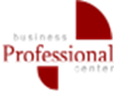 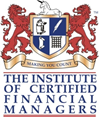 запрошують Вас на семінар13 березня 2019 р., м.КиївПеревірки – 2019: податкові, трудові, охорона праці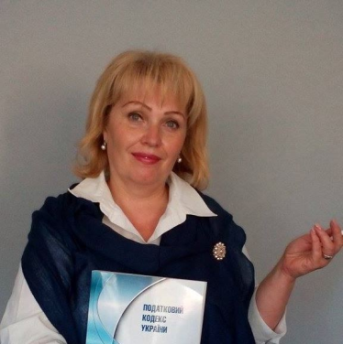 КОНСУЛЬТАНТ:Олена Габрук-  незалежний експерт-консультант з питань оподаткування, 20 річний досвід роботи на консалтинговому ринку, в офіційному податковому виданні, автор професійних публікацій на податкову і облікову тематикуПРОГРАМА СЕМІНАРУ:З  1 січня 2019 року не діє мораторій на перевірки. Насамперед, це стосується податкових перевірок суб’єктів малого підприємництва.  За якими ознаками відбирають платників до податкових перевірок, Перевірки податкові: основні критерії ризико – орієнтованої моделі податкового аудиту – 2019; які показники податкової та фінансової звітності потрапляють в поле зору контролерів і які господарські операції  останні намагаються відслідкувати? шо важливо перевести в площину податкового моделювання;коли перевірки можуть призначатися за наслідками інформації інших суб’єктів нагляду (банки, фінмониторинг);види перевірок, підстави, терміни та порядокдля їх проведення;які періоди можуть перевіряти?чи можна відтермінувати перевірку і за яких обставин?як допустити контролерів до перевірки і чим це загрожує?оформлення результатів перевірки; підписи та оскарження;податкові запити;  порядок їх надання; терміни  надання відповіді; чи варто ігнорувати податковий запит, навіть наданий з порушенням процедури?Трудові перевірки:критерії  відбору на інспекційне відвідування (ризики, що відстежують за звітністю, інформацією інших суб’єктів контролю, судових органів, «доброзичливих» громадян);види інспекційних відвідувань, порядок і терміни їх проведення;чи зобов’язаніперевіряючі надавати документи на інспектування? як пересвідчитися у «справжності» перевіряючого?наслідки недопуску контролерів до інспектування: різні причини відвідування – різні штрафи;які питання перевірятимуть: неоформлений персонал; приховані трудові відносини; договори ЦПХ – під пильним контролем! важливі локальні документи роботодавця (колективний договір, положення про оплату праці, преміювання, виплату винагороди за підсумками року, правила внутрішнього трудового розпорядку, тощо); кадрова документація по прийняттю, переведенню та звільненню працівників; правильність обліку робочого часу  та оплати праці оформленого персоналу; дотримання мінімальних державних гарантій – перелік розширюється! працевлаштування «квотників»!приписи перевіряючих;штрафи за порушення «трудового» законодавства;процедура їх накладання;період за який може бути накладено штраф,адмінштраф;Держнагляд з питань  охорони, безпеки та гігієни  праці:хто і кого  перевірятимуть в 2019 році? чи є Ви графіках перевірок; які питання потрапляють під нагляд?КЗпП та профільне законодавство з питань охорони праці; критерії відстеження ступеня ризиків для проведення нагляду; «охоронні» гарантії найманим працівникам; чи існує обов’язок охорони праці  осіб, що виконують роботи за договорами ЦПХ?в зоні контролю з охорони праці робота вагітних жінок, працівників з інвалідністю, неповнолітніх; «охоронні» обов’язки та відповідальність роботодавця та найманих працівників;створення органу, відповідального за проведення роботи по охороні праці: служба, штатний працівник, «залучений» зі сторони працівник; сумісництво та суміщення, деякі обмеження на роботу відповідального працівника; його  підпорядкованість4 обрання назви посади за класифікатором;локальна документація з охорони праці без дрібниць (наказ керівника, положення про  службу, план роботи, графіки обстежень, інструкції з охорони праці, інструктажі, навчання з охорони праці,шкідливі умови праці: визначення,  атестація робочих місць умовам праці; особливості залучення до таких умов праці окремих категорій працівників; спецхарчування, вода; новий порядок забезпечення працівників в 2019 році спецодягом, спецвзуттям а засобами індивідуального захисту;медичні огляди попередні, періодичні, регламент їх проведення; працівник відмовляється від проходження обов’язкового медогляду  - дії роботодавця;робота з підвищеною небезпекою;робота в умовах підвищеної  нервово – емоційної та інтелектуальної  напруги в офісі – без атестації але з новими вимогами з 2018 року;додаткова відпустка за роботу на комп’ютері – мінімальна державна гарантія! кому і скільки надавати; приклад розрахунку; дві чи одна відпустка за роботу особливих умовах праці: нові підходи контролерів!фінансування витрат на охорону праці: регламент і перелік можливих заходів;відповідальність роботодавця за невиконання нормативу з охорони праці: що в Законі, а що на практиці!З найкращими побажаннями – Юлія Мойсієнко/Яблонська Наталіятел. 044-461-94-62, 251-18-07, +38 067-657-20-73.Роздатковий методичний матеріалСертифікат учасникаКава-брейкЧас занятьз 10-00 по 15-00Вартість1300,00 грн.Місце проведення: м. Київ, м. Майдан Незалежності,  пров. Т.Шевченко 13, оф. 9Місце проведення: м. Київ, м. Майдан Незалежності,  пров. Т.Шевченко 13, оф. 9